康寧醫護暨管理專科學校103學年度第1學期總務會議紀錄時間：103年12月31日上午8時30分地點：行政大樓5樓會議室主持人：桂主任紹貞列席指導：吳校長文弘、李副校長惠玲紀錄:林美伶壹、會議流程：一、主持人致詞:感謝各單位過去一學期對總務工作之支持，謹利用本次會議報告總務處各組業務執行狀況。   二、副校長致詞:       本校與康寧大學為順利推動合併事宜，早已成立兩校合併案諮詢委員會，協助兩校合併工作之進行召開兩校合併案諮詢委員會，合併後康寧大學仍將強調學生就業力的培養，戮力以赴增加學生就業機會，並將定位為理論與實務結合之教學型學校，藉此形塑本校競爭力與特色，減低少子化衝擊；而目前人口老化的趨勢，亦漸形成新的衝擊，本校正積極規劃老人照護、銀髮族之生活及養生料理等需求，並凸顯兩校合併後對於培養服務產業所需人力及培育健康照護專門人才方面之貢獻。103年12月30日經教育部14位諮詢委員審查過程相當順利，後序編列合併經費預算及相關作業請各單位配合完成。貳、上次會議決議案執行情形：      1.執行校園警衛工作委外事項，由誼光保全公司繼續承接。      2.學生餐廳由頂新餐盒得標，簽約一年。參、業務報告(各組重要事項報告)	 一、節能減碳與安全校園(事務組、環安組)(一)校園安全:    1.宿舍完成門禁系統更新及學生出勤系統軟體建立。男宿加設監視器        校門口加設監視器2台、機車停車位加設監視器1。     2.校車全面整修維護、檢驗、保險確保各單位派車、行車之安全     3.完成學生餐廳各攤裝設簡易滅火設備等確保餐廳安全。     4.完成宿舍五、六樓屋頂、管道間漏水防漏工程。     5.學生宿舍各層樓公浴廁增設緊急押扣之連線及維護，並更新三、四樓浴室格板搗擺工程。     6.區外圍繪製禁煙標線，配合衛保組宣導，校內全面禁煙。     7.宿舍全面清洗窗簾、消毒及粉刷。     8.完成:年中消防設備安全檢查及維護。     9.完成C5040，C5120，C5110教室更新門板框為鋁門框。    10.定期巡檢各類校園安全設備：消防、監視、按扣、照明設備等。    11.校門機車道防水鋪面施工完成    12.全校進行水管查漏，並完成修復。    13.依據室內空氣品質法:本校於先雲廳、康寧廳、野聲館、餐廳設置偵測器    14.校園空間安全檢視說明      (1)有警衛日間巡邏、夜間巡視開門及鎖門，且學校裝設475台監視器，         輔助監視消滅死角，提升校園安全。      (2)緊急避難逃生設備及緊急求救按鈕功能檢視正常      (3)檢視行政大樓、教學大樓、發現廁所常因學生丟棄不當東西造成堵塞      (4)夜間照明-今年全校更換LED路燈、增強夜間照明功能  (二)飲水安全:   1.寒假每學期清洗水塔-上水塔、下水池、全校消毒   2.飲水機到期全面更新預定元月四天假期裝設共有49部    (1)飲水機定期維護、更換濾心（每2個月1次）並均做成紀錄。    (2)水質定期檢驗:依環保署標準，定期每三個月定期施行飲用水水質檢測即       每年3、6、9、12月。(3)不定期故障維修養護：         需請購維修者，請購通過後，進行料件更換維修。       採零用金核銷者    3.一年四次執行全校化糞池及抽水肥清糞管堵塞。 (三)食品安全:環安組與衛保組配合    1.全家便利商店檢測與督導(含販賣機)    2.學生餐廳的檢測與督導    3.飲品販賣機管理-使用的是黑松經營的販賣機。 (四)無障礙設施    1.完成慈暉樓建置附掛式昇降平台計126萬元，教育部$882,000      學校自籌$378,000，提供身障生可住宿的友善平台或行動不便師生      進出宿舍的便利性。    2.為身障生行動之便利性申請教育部補助3部電動輪椅計$178,000    3.全校無障礙設施補強    4.第一教學大樓四樓、五樓、行政大樓一樓及野聲館無障礙廁所增設洗手盆給 身障生始用。二、校園空間規劃:1.化腐朽為神奇-   (1)於原學生餐廳辦公室，整修建置一間45人之普通教室   (2)於原學生餐廳之資源回收、雜物室整修建置2間可住4人之宿舍  (3)原育成中心兩間整修為學生會辦公室與舒服公司進駐  2.寒假整建忘憂亭為”康寧啾咪愛心小舖”，以蔬食、鬆餅為主。  3.完成建置C5040教室為視光科專業教室，報廢實驗器材贈與他校使用  4.完成男生宿舍增建一間寢室，提供住宿生使用。  5.設置堆肥場，堆體材料為校園的植物殘體廢棄物，設置堆肥場除省下清運費用之外，又能增加花圃土壤有機質成分，改善土壤物理性狀，微生物菌也能增進作物根系的吸收作用。因此就物質資源的有效利用來說，校園廢棄物堆肥化有一舉數得的功效。  6.完成于斌廣場湧泉水水溝挖深導引及美化工程。  7.全校割草，修整花木，綠化美化校園；柚子樹採收各處科室分享。  8.陳請 王議員協助本校向市府申請後山1.67公頃通盤檢討案儘速完成專案報教育部以利本校辦理合併成立台北校區，後山原登山步道,途經本校整建木棧道以及整理後山無償提供市民國中小學生環境教育場所。9.校門斜坡道協請新工處處理整修。  三、節能措施:（一）申請專案：完成104年度申請內政部「民間既有建築物智慧化改善工作計畫」完成現勘，補助70萬元，學校自籌55%以第一教學大樓16間教室3間專業教室(2樓電腦教室.幼保科膳食教室)管控的是教室e化講桌、單槍投影機、冷氣、電燈、插頭)一卡通。   （二）持續推動四省措施　　1.省水:建置全校區節水控管系統    2.省電:更換新冷氣302台，中午休息時間:關閉不必要之基礎照明、辦公室事務機。長時間不使用（如開會、公出、下班或假日等）之用電器具或設備（如電腦及其螢幕與喇叭、印表機、影印機、蒸飯箱等），應關閉主機及周邊設備電源，以減少待機電力之浪費。推行步行運動，三樓以下不搭乘電梯。   3.省油: 公務車調派儘量共乘，減少車輛出勤次數、公出盡量搭乘大眾運輸系統、車輛定期檢修。車輛使用時，儘量維持省油行駛時速（如市區依速限行駛、高速公路維持時速80~90公里）。車輛避免急煞車及急速起動。減少車輛不必要之載重。車輛胎壓維持原廠建議值。停車未關閉引擎（怠速）持續時間不逾3分鐘。  4.省紙: 紙張使用，儘量採雙面列印或反面重複利用。資源回收-校園廢電池回收、各項資源仍盼師生共同完成  (三) 廢棄物資源回收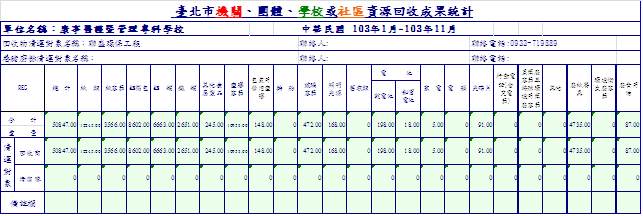 四、校園美綠化:  (一)申請教育部永續校園整合型計畫「東湖區健康快樂學園」與東湖國中、東湖國小、社區發展協會、康寧里、東湖里、金湖里。  (二)定期修剪花木整理校園，提供師生優質學習環境。    (三)配合環境教育，落實校園植栽多樣化。  (四)適時植栽季節性花卉以增加綠美化、多樣性、豐富感。 五、支援與服務(事務組、環安組、保管組、出納組) (一)完成及整合總處出納行政電腦化：學生:本校自103學年度起，凡申請各類退費、獎助學金及工讀金等款項全採用『跨行通匯-直接匯款(轉帳)入您的存款帳戶』，(限學生本人帳戶各金融機構或郵局皆可)。 (二) 財產及非消耗品增加607筆、移轉1,500筆之檢查、審核。 (三)102學年及103學年第一次報廢案，共計684項，24,443,099元。 (四)102學年度全校財產抽查盤點計1,974件，其中102學年度盤點異常部份    巳請保管人逐項說明盤虧原因，盤虧項目未超過年限者，巳請保管單位繼    續追查，將於104.2.10提出說明，再提討論。(五)受理停車證之申請、門禁系統設定進出權限446筆。(六)校內及校外場地借用管理登錄-校內487筆，校外3筆。(七)照明卡管理、冷氣卡及搖控器發放、儲值及收、退費共約500件。4.103年全校採購總計$35,277,801(103.01.01~103.12.25):        含綠色採購406筆、計5,218,190元:陸、臨時動議：吳校長文弘:台灣園藝福祉推廣協會以推廣園藝福祉擴大園藝效益，藉由社區總體營造，從事園藝生產及應用，發揮敦親睦鄰造福社區之效益，並利用各項園藝活動推廣環境教育及生態保育，保護地球及自然環境，創造優質健康樂活之居家品質，建立安和樂利，愉悅和諧之福祉社會為宗旨。    該會目前以康寧醫護暨管理專科學校(本校)之校址作為聯絡地址，依該會章程第29條規定凡加入會員需繳納入會費及常年會費各新台幣壹仟整，歡迎本校教職員工及有志之士申請入會。柒、散會     102年度資源回收情形（單位：kg）     102年度資源回收情形（單位：kg）     102年度資源回收情形（單位：kg）     102年度資源回收情形（單位：kg）     102年度資源回收情形（單位：kg）     102年度資源回收情形（單位：kg）     102年度資源回收情形（單位：kg）     102年度資源回收情形（單位：kg）     102年度資源回收情形（單位：kg）     102年度資源回收情形（單位：kg）     102年度資源回收情形（單位：kg）     102年度資源回收情形（單位：kg）廢紙類廢鋁箔包廢鋁罐廢鐵罐其他金屬塑膠容器廢塑膠製品玻璃容器廢乾電池照明燈具電腦廚餘15811860266632651245109531484722071680200   經費來源筆數金額奬補助款17522,908,414提升112,713,000輔航8625,050專案36,434,000一般(校內)132,597,337合計21035,277,801